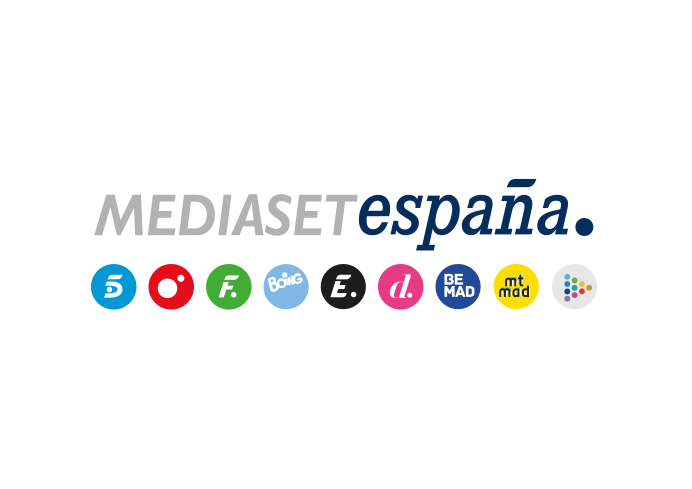 Madrid, 4 de julio de 2023Telecinco estrena ‘La traición’, la historia de una mujer que sin saberlo acoge en su casa a la amante de su maridoHatice Sendil (‘Una parte de mí’), Ismail Demirci (‘Yildiz, un amor indomable’) y Sera Kutlubey (‘Hercai’) encarnan al trío protagonista en esta adaptación turca de la serie coreana ‘The Queen’s House’.La llegada de la joven amante a la casa de invitados del matrimonio desencadenará una serie de acontecimientos que pondrán a prueba el amor de los protagonistas. La vida de ensueño de un sólido matrimonio de clase alta se verá seriamente amenazada cuando la mujer decide acoger en su casa sin saberlo a la amante de su marido. Esta decisión complicará su vida hasta el extremo, mientras su rival, la joven amante de su esposo, hará todo lo que esté en su mano para tratar de romper ese matrimonio. Será en ‘La traición’, nueva ficción que Telecinco estrenará este miércoles 5 de julio a las 22:50 horas y que estará disponible por adelantado en Mitele PLUS.Tres destacados nombres de la interpretación turca -Hatice Sendil (‘Una parte de mí’), Ismail Demirci (‘Yildiz, un amor indomable’) y Sera Kutlubey (‘Hercai’)- encarnan a los protagonistas de este triángulo amoroso en esta adaptación turca de la serie coreana ‘The Queen’s House’. Ambientada en Estambul, ‘La traición’ es un apasionante relato de amor, deslealtad, venganza e intriga dirigido por Murat Öztürk (‘Amor, lógica, venganza’).Un matrimonio amenazado por una joven con perversas intencionesNeslihan, miembro de una influyente saga familiar propietaria de una prestigiosa firma de calzado, es una mujer que disfruta de una vida aparentemente idílica junto a su marido Murat y sus dos hijos pequeños. Damla, por su parte, es una joven diseñadora que mantiene una relación con Murat y que ha decidido poner en marcha un estudiado plan para hacerse amiga de Neslihan y entrar en su vida.Un día, Neslihan tiene un problema de salud y Damla casualmente es la persona que la ayuda. En agradecimiento, la invita a vivir en la casa de invitados de su propiedad, ignorando quién es en realidad. Aprovechando esta situación, Damla se inmiscuirá en su vida familiar y de pareja con un único objetivo en mente: romper ese matrimonio. Tras descubrir posteriormente que su esposo la ha traicionado, Neslihan sacará fuerzas para seguir adelante y luchar denodadamente por su familia y por sus hijos.Los personajesNeslihan (Hatice Sendil)Inteligente, fuerte, culta y bondadosa: así es Neslihan, una mujer nacida en el seno de una opulenta familia. Casada con Murat, cree que su vida es idílica hasta que descubra la infidelidad de su marido, una situación que desestabilizará su existencia.Murat (Ismail Demirci)Gracias a su mujer Neslihan, Murat ha podido escalar socialmente y convertirse en un miembro respetado de la sociedad. Es un hombre carismático y encantador, pero también un narcisista que depende económicamente de la empresa de la familia de su esposa y que hará todo lo que esté en su mano para seguir manteniendo su estatus.Damla (Sera Kutlubey)Cuando estudiaba en el instituto, Damla perdió a sus padres y se quedó huérfana. Su tío se apropió de los bienes de su familia y ella a duras penas logró estudiar Bellas Artes en la universidad, un hecho que ha marcado su caracter. Su vida dará un giro inesperado tras conocer a Murat, un apuesto hombre casado del que se enamora y con quien mantiene una relación. Sahika (Perihan Savas)La madre de Neslihan, Sahika, es una mujer ambiciosa que adora su trabajo y que desea que su hija se involucre más en el negocio familiar. Disciplinada, estricta y decidida, ha elegido vivir sola después de que su marido se marchara de casa. En el ámbito personal, se culpa de la muerte de su hija, que se quitó la vida cuando era joven. En el primer episodio…Neslihan vive una aparente felicidad familiar junto a su esposo Murat y sus dos hijos. Un día tiene un problema de salud en el gimnasio y le ayuda Damla, una joven con quien entabla una fuerte relación de amistad. Tras una serie de acontecimientos, Neslihan invita a Damla a vivir en la casa de invitados durante un tiempo, ignorando que ella es en realidad la amante de su marido. 